RIJUTA N. DIGHEinfo@rijutadighe.com  : +1(240)413-7958  www.rijutadighe.com  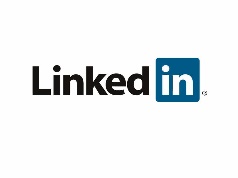 Robotics engineer with a focus on human-robot interaction, and mechatronics system designSKILLSSEPT 2020 – PrESENTROBOTICS ENGINEER, PHOenix innovationsProjects and Responsibilities - DEEPSIGHT (MOBILE PHONE COSMETIC GRADING MACHINE):- Responsible for deployment of machines at two client locations.- Fine tuning the machines as per client requirement and preparing them for gage repeatability and accuracy.- Supporting offshore team for software deployments and evaluating them pre-production on UAT environment.- Ensure smooth running of operations throughout twenty-hour production cycle by doing necessary hardware changes as well as software and PLC updates - Improve user experience for the operator through design changes on UI and hardware. - Troubleshoot any equipment issues and maintain machines during production.DEEPCLEAN (MOBILE PHONE CLEANING MACHINE):- Research quality and efficient consumables for machine through testing and experimentation.- Assist design team in developing added mechanisms for the next version of the machine.- Responsible for commissioning of machines at two client locations and ensuring smooth production by troubleshooting equipment issues.- Creating and documenting test procedures and scenarios for the pre-UAT phases, as well as provide business user support during UAT and rollout- Making program changes on automated & manual equipment’s to improve uptime, improve recovery, reduce scrap, increase throughput.- Troubleshoot all equipment issues and ensure highest efficiency during production.- Improve operator experience through UI and maintain JIRA projectCONVEYOR LINE SETUP- Setting up complete conveyor line of mobile phone cosmetic grading machines and cleaning machines operated by FANUC robots.- Collaborate with offshore developers, engineers, project managers and other stakeholders to understand the requirements and scope of the robotics project. - Planning of daily tasks, preparing checklists, and ensuring site preparedness such as floor marking, assembly tools, onsite requirements for robotics line.- Assembling entire conveyor belt system and fitting all the associated i/o devices as per drawings.- Making all electrical and pneumatic connections and routing them for the system as per diagrams provided.- Setting up machines for the conveyor and supporting PLC and software deployments for the offshore team.- Setting up FANUC robots which included initial unpacking, mounting on pedestal, fitting custom manufactured gripper assembly, installing, and testing required software packages. - Programming FANUC robot using teach pendant as per requirement.- Ensuring that the entire robotic machines operate safely, dependably, and with precision: identify and implement modifications- Improving user experience and machine uptime by applying knowledge machine automation to recommend modifications to current designs and processes. - Engage in project planning and taking sprint calls with different teams such as mechanical, electrical, PLC, software – frontend and backend, along with offshore project managers to improve system efficiency. - Ensure that the entire robotic manufacturing cell runs smoothly by performing root cause analysis and troubleshooting any issues with the subsystems with team or independently. - Robotics engineering – system thinking- Mechatronics engineering – prototyping (3d printing, laser cutting, operations – drilling, grouting, fitting, soldering), CAD (Solidworks, Qcad)- Troubleshooting – root cause analysis, repair, continuous improvement, field service- User experience engineering – user studies, story boards, wireframes, usability testing, personas- Project management – JIRA, quality assurance, stakeholder discussionsAUGUST 2018 - MAY 2020M.ENGG ROBOTICS, UNIVERSITY OF MARYLAND, COLLEGE PARKAUGUST 2014 – MAY 2018B.E AUTOMATION AND ROBOTICS, VISVESVARAYA TECHNOLOGICAL UNIVERSITY